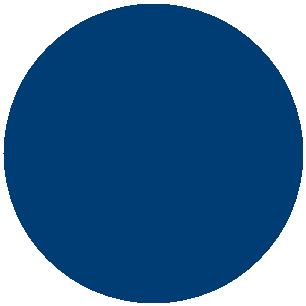 ri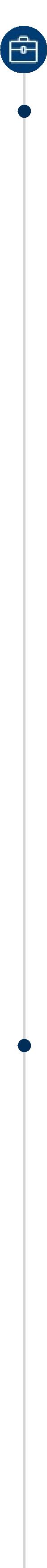 2012-01 -2017-082010-06 -2011-12Rassal                             rassal.373824@2freemail.com Procurement/Logistics/ Supply ChainManagementExperienceProcurement officerLulu Group International LLCLead department in developing and implementing purchasing strategies for goods. Responsible for planning, developing and buying goods, parts, supplies and equipment is in a timely and cost-effective way while maintaining appropriate quality standards and specifications. Lead role in component and material procurement to include supplier selection, price bench marking and price negotiation for production and associated deployment worksLead role in supplier relationship management including contract negotiation, monitoring supplier performance,and total cost management objectives and ensure adherence to contractual commitments. Conduct studies of material costs and supplier services and recommend changes in purchasing procedures to improve service Evaluate and approve purchase requisitions (LPO)and ensure authorization as necessary to facilitate the timely purchase of new goods. Analysis of inventory and sales with weekly, monthly, quarterly & half year for smooth functioning of business in a profitable way by  using SAP andBAE.Liaison with the production and warehouse department to maintain optimum inventory and situations like out of stock and overstocking which causes production and financial losses. Attends internal product development meetings to identify new product demands, schedules, and procurement needs Review the effectiveness of Merchandising, Planning, and performance of category buying plans. Product ExecutivePopular Hyundai Motor World Pvt LtdCo-ordination and initializing the product availability. Maintains relationships with clients by providing support, information, and guidance; researching and recommending new opportunities; recommending profit and service improvements. Monitoring product flows and collaboratively responds to potential delivery issues. Managed all the customer grievances, queries regarding the products and services. Maintains quality service by establishing and enforcing organization standards. Identifies product improvements or new products by remaining current on industry trends, market activities, and competitors. Contributes to team effort by accomplishing related results as needed.  Summary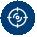 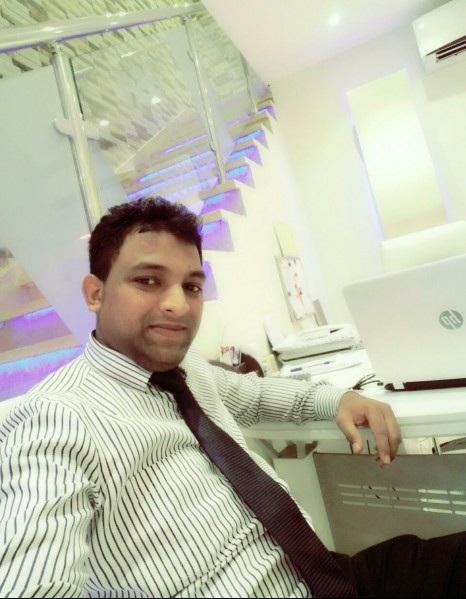 A topnotch Procurement Officer with 7 years experience with strong and decisive executive leadership in the retail and automotive industry and extensive background in complex and challenging environments with proven ability to represent the company with Principals. Skills in communication, negotiation, planning, organizing, MS office, SAP, BAE and people management that is honed through managing multi-skilled teams. Professional with a Bachelor of Business Administration (B.B.A.) focused in Business Management and administration, General from MES college, India. Personal Info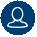 AddressDUBAI-UAEDate of birth1987-04-02CitizenshipIndian2017-05 - present2007-06 -2010-052005-06 -2007-06EducationCertification for Logistics & Supply Chain ManagementPursued from Blue Ocean Academy -Dubai-UAERetail, Business Development, Training, HR & AdminThe Golden Globe Tigers Award 2017Mahatma Gandhi University MES College, IndiaBBA: Bachelor of Business Administration 65% of marks.Member of National Service Scheme ClubCoursework in Business Administration , Management & communicationAl Manar senior secondary school -IndiaAISSCE-68% of marks.Team Leader Of Arts & Sports club Languages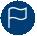 English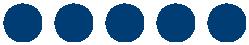 ExcellentHindi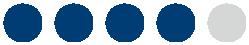 IntermediateArabic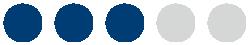 IntermediateTamiIntermediateMalayalamExcellent Skills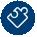 Multi-taskingExcellentSAP, BAE and MS OfficeExcellentSupervisingExcellentLeadershipExcellentPlanning and OrganizingExcellentInventory ManagementExcellent